БЛАГОВЕЩЕНСКАЯ ГОРОДСКАЯ ДУМА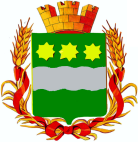 Амурской области(шестой созыв)РЕШЕНИЕ29.11.2018                                                                                                 № 50/126                                             г. Благовещенск┌                                                  ┐В соответствии со статьями 20 и 26 Устава муниципального образования города Благовещенска, статьями 16 и 22 Регламента Благовещенской городской Думы, планом работы Благовещенской городской Думы на 2018 год, утвержденным решением Благовещенской городской Думы от 21.12.2017 № 40/112, Благовещенская городская Думарешила:1. Вынести на рассмотрение заседания Благовещенской городской Думы 20 декабря 2018 года вопросы согласно прилагаемому проекту повестки.2. Мэру города Благовещенска, комитетам Благовещенской городской Думы внести на рассмотрение Благовещенской городской Думы проекты решений с предусмотренными к ним материалами в срок до 06 декабря 2018 года.	3. Настоящее решение вступает в силу со дня его подписания.Председатель Благовещенской городской Думы                                                                                     С.В. Попов        ПРОЕКТ ПОВЕСТКИочередного заседания Благовещенской городской Думы на 20 декабря 2018 года№ п/пНаименование вопросаОтветственные 1.О внесении изменений в решение Благовещенской городской Думы от 30.11.2017 № 39/88 «О городском бюджете на 2018 год и плановый период 2019 и 2020 годов»Ноженкин Максим Сергеевич - председатель комитета Благовещенской городской Думы по бюджету, финансам и налогам2.Об установлении мер социальной поддержки граждан по оплате проезда в транспорте общего пользования на территории города БлаговещенскаЧупрова Оксана Евгеньевна – председатель комитета Благовещенской городской Думы по социальным вопросам, вопросам молодежи и детства3.О внесении изменений в решение Благовещенской городской Думы от 20.02.2014 № 72/08 «О наделении администрации города Благовещенска полномочиями по определению поставщиков (подрядчиков, исполнителей) для муниципальных заказчиков муниципального образования города Благовещенска»Грошев Юрий Александрович – председатель комитета Благовещенской городской Думы  по местному самоуправлению4.О внесении изменений в Положение о муниципальных наградах муниципального образования города Благовещенска, утвержденное решением Благовещенской городской Думы от 27.11.2014 № 4/29
Грошев Ю.А.5.Об отчете комитета Благовещенской городской Думы по вопросам экономики, собственности и жилищно-коммунального хозяйства о работе за 2018 годВишневский Александр Николаевич – председатель комитета Благовещенской городской Думы по вопросам экономики, собственности и жилищно-коммунального хозяйства6.Об отчете комитета Благовещенской городской Думы по местному самоуправлению о работе за 2018 годГрошев Ю.А.7.Об утверждении  плана работы Благовещенской городской Думы на 2019 годПопов Степан Вячеславович – председатель Благовещенской городской Думы